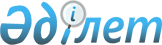 О внесении изменений в решение городского маслихата от 26 декабря 2018 года № 25/214 "О городском бюджете на 2019-2021 годы"
					
			С истёкшим сроком
			
			
		
					Решение Балхашского городского маслихата Карагандинской области от 23 августа 2019 года № 32/260. Зарегистрировано Департаментом юстиции Карагандинской области 4 сентября 2019 года № 5451. Прекращено действие в связи с истечением срока
      В соответствии с Бюджетным кодексом Республики Казахстан от 4 декабря 2008 года, Законом Республики Казахстан от 23 января 2001 года "О местном государственном управлении и самоуправлении в Республике Казахстан" городской маслихат РЕШИЛ:
      1. Внести в решение городского маслихата от 26 декабря 2018 года №25/214 "О городском бюджете на 2019-2021 годы" (зарегистрировано в Реестре государственной регистрации нормативных правовых актов за №5105, опубликовано в газетах "Балқаш өңірі" от 04 января 2019 года №1-2, "Северное Прибалхашье" от 04 января 2019 года №1-2, в Эталонном контрольном банке нормативных правовых актов Республики Казахстан в электронном виде от 11 января 2019 года) следующие изменения:
      1) пункт 1 изложить в новой редакции:
      "1. Утвердить городской бюджет на 2019-2021 годы согласно приложениям 1, 2 и 3 к настоящему решению, в том числе на 2019 год в следующих объемах:
      1) доходы – 11 188 016 тысяч тенге, в том числе по:
      налоговым поступлениям – 4 664 263 тысяч тенге;
      неналоговым поступлениям – 47 439 тысяч тенге;
      поступлениям от продажи основного капитала – 533 182 тысяч тенге;
      поступлениям трансфертов – 5 943 132 тысяч тенге;
      2) затраты – 11 915 784 тысяч тенге;
      3) чистое бюджетное кредитование – минус 138 113 тысяч тенге:
      бюджетные кредиты – 0 тысяч тенге;
      погашение бюджетных кредитов – 138 113 тысяч тенге;
      4) сальдо по операциям с финансовыми активами – 0 тысяч тенге, в том числе:
      приобретение финансовых активов – 0 тысяч тенге;
      поступления от продажи финансовых активов государства – 0 тысяч тенге;
      5) дефицит (профицит) бюджета – минус 589 655 тысяч тенге;
      6) финансирование дефицита (использование профицита) бюджета – 589 655 тысяч тенге:
      поступление займов – 200 000 тысяч тенге;
      погашение займов – 338 113 тысяч тенге;
      используемые остатки бюджетных средств – 727 768 тысяч тенге.";
      2) приложение 1 и 4 к указанному решению изложить в новой редакции согласно приложениям 1 и 2 к настоящему решению.
      2. Настоящее решение вводится в действие с 1 января 2019 года. Городской бюджет на 2019 год Целевые текущие трансферты на 2019 год
					© 2012. РГП на ПХВ «Институт законодательства и правовой информации Республики Казахстан» Министерства юстиции Республики Казахстан
				
      Председатель сессии

Л. Власова

      Секретарь городского маслихата

К. Тейлянов
Приложение 1
к решению городского маслихата
от 23 августа 2019 года №32/260Приложение 1
к решению городского маслихата
от 26 декабря 2018 года №25/214
Категория
Категория
Категория
Категория
Сумма, (тысяч тенге)
Класс
Класс
Класс
Сумма, (тысяч тенге)
Подкласс
Подкласс
Сумма, (тысяч тенге)
Наименование
Сумма, (тысяч тенге)
I. Доходы 
11188016
1
Налоговые поступления
4664263
01
Подоходный налог
1731948
2
Индивидуальный подоходный налог
1731948
03
Социальный налог
1344217
1
Социальный налог
1344217
04
Hалоги на собственность
883721
1
Hалоги на имущество
691272
3
Земельный налог
22138
4
Hалог на транспортные средства
170237
5
Единый земельный налог
74
05
Внутренние налоги на товары, работы и услуги
684997
2
Акцизы
10355
3
Поступления за использование природных и других ресурсов
615419
4
Сборы за ведение предпринимательской и профессиональной деятельности
54199
5
Налог на игорный бизнес
5024
08
Обязательные платежи, взимаемые за совершение юридически значимых действий и (или) выдачу документов уполномоченными на то государственными органами или должностными лицами
19380
1
Государственная пошлина
19380
2
Неналоговые поступления
47439
01
Доходы от государственной собственности
39399
1
Поступления части чистого дохода государственных предприятий
4600
5
Доходы от аренды имущества, находящегося в государственной собственности
34732
7
Вознаграждения по кредитам, выданным из государственного бюджета
67
02
Поступления от реализации товаров (работ, услуг) государственными учреждениями, финансируемыми из государственного бюджета
122
1
Поступления от реализации товаров (работ, услуг) государственными учреждениями, финансируемыми из государственного бюджета
122
06
Прочие неналоговые поступления
7918
1
Прочие неналоговые поступления
7918
3
Поступления от продажи основного капитала
533182
01
Продажа государственного имущества, закрепленного за государственными учреждениями
495591
1
Продажа государственного имущества, закрепленного за государственными учреждениями
495591
03
Продажа земли и нематериальных активов
37591
1
Продажа земли
17970
2
Продажа нематериальных активов
19621
4
Поступления трансфертов 
5943132
02
Трансферты из вышестоящих органов государственного управления
5943132
2
Трансферты из областного бюджета
5943132
Функциональная группа
Функциональная группа
Функциональная группа
Функциональная группа
Функциональная группа
Сумма, (тысяч тенге)
Функциональная подгруппа
Функциональная подгруппа
Функциональная подгруппа
Функциональная подгруппа
Сумма, (тысяч тенге)
Администратор бюджетных программ
Администратор бюджетных программ
Администратор бюджетных программ
Сумма, (тысяч тенге)
Программа
Программа
Сумма, (тысяч тенге)
Наименование
Сумма, (тысяч тенге)
II. Затраты
11 915 784
01
Государственные услуги общего характера
540 800
1
Представительные, исполнительные и другие органы, выполняющие общие функции государственного управления
275 890
112
Аппарат маслихата района (города областного значения)
44 380
001
Услуги по обеспечению деятельности маслихата района (города областного значения)
32 078
003
Капитальные расходы государственного органа 
12 302
122
Аппарат акима района (города областного значения)
206 289
001
Услуги по обеспечению деятельности акима района (города областного значения)
175 479
003
Капитальные расходы государственного органа 
30 810
123
Аппарат акима района в городе, города районного значения, поселка, села, сельского округа
25 221
001
Услуги по обеспечению деятельности акима района в городе, города районного значения, поселка, села, сельского округа
25 054
022
Капитальные расходы государственного органа
167
2
Финансовая деятельность
48 793
459
Отдел экономики и финансов района (города областного значения)
48 793
003
Проведение оценки имущества в целях налогообложения
3 210
010
Приватизация, управление коммунальным имуществом, постприватизационная деятельность и регулирование споров, связанных с этим
1 055
028
Приобретение имущества в коммунальную собственность
44 528
9
Прочие государственные услуги общего характера
216 117
454
Отдел предпринимательства и сельского хозяйства района (города областного значения)
42 493
001
Услуги по реализации государственной политики на местном уровне в области развития предпринимательства и сельского хозяйства
42 438
007
Капитальные расходы государственного органа 
55
458
Отдел жилищно-коммунального хозяйства, пассажирского транспорта и автомобильных дорог района (города областного значения)
67 672
001
Услуги по реализации государственной политики на местном уровне в области жилищно-коммунального хозяйства, пассажирского транспорта и автомобильных дорог
58 927
113
Целевые текущие трансферты из местных бюджетов
8 745
459
Отдел экономики и финансов района (города областного значения)
51 673
001
Услуги по реализации государственной политики в области формирования и развития экономической политики, государственного планирования, исполнения бюджета и управления коммунальной собственностью района (города областного значения)
51 120
015
Капитальные расходы государственного органа
553
486
Отдел земельных отношений, архитектуры и градостроительства района (города областного значения)
54 279
001
Услуги по реализации государственной политики в области регулирования земельных отношений, архитектуры и градостроительства на местном уровне
49 980
003
Капитальные расходы государственного органа 
4 299
02
Оборона
18 151
1
Военные нужды
17 588
122
Аппарат акима района (города областного значения)
17 588
005
Мероприятия в рамках исполнения всеобщей воинской обязанности
17 588
2
Организация работы по чрезвычайным ситуациям
563
122
Аппарат акима района (города областного значения)
563
007
Мероприятия по профилактике и тушению степных пожаров районного (городского) масштаба, а также пожаров в населенных пунктах, в которых не созданы органы государственной противопожарной службы
563
03
Общественный порядок, безопасность, правовая, судебная, уголовно-исполнительная деятельность
46 319
9
Прочие услуги в области общественного порядка и безопасности
46 319
458
Отдел жилищно-коммунального хозяйства, пассажирского транспорта и автомобильных дорог района (города областного значения)
46 319
021
Обеспечение безопасности дорожного движения в населенных пунктах
46 319
04
Образование
5 962 213
1
Дошкольное воспитание и обучение
1 071 548
464
Отдел образования района (города областного значения)
1 071 548
040
Реализация государственного образовательного заказа в дошкольных организациях образования
1 071 548
2
Начальное, основное среднее и общее среднее образование
4 309 123
464
Отдел образования района (города областного значения)
4 257 145
003
Общеобразовательное обучение
3 951 235
006
Дополнительное образование для детей 
305 910
465
Отдел физической культуры и спорта района (города областного значения)
51 978
017
Дополнительное образование для детей и юношества по спорту
51 978
9
Прочие услуги в области образования
581 542
464
Отдел образования района (города областного значения)
581 542
001
Услуги по реализации государственной политики на местном уровне в области образования
69 232
005
Приобретение и доставка учебников, учебно-методических комплексов для государственных учреждений образования района (города областного значения)
153 084
007
Проведение школьных олимпиад, внешкольных мероприятий и конкурсов районного (городского) масштаба
2 000
012
Капитальные расходы государственного органа
110
015
Ежемесячные выплаты денежных средств опекунам (попечителям) на содержание ребенка-сироты (детей-сирот), и ребенка (детей), оставшегося без попечения родителей
39 361
022
Выплата единовременных денежных средств казахстанским гражданам, усыновившим (удочерившим) ребенка (детей)-сироту и ребенка (детей), оставшегося без попечения родителей 
194
067
Капитальные расходы подведомственных государственных учреждений и организаций
287 451
068
Обеспечение повышения компьютерной грамотности населения
8 433
113
Целевые текущие трансферты из местных бюджетов
21 677
06
Социальная помощь и социальное обеспечение
832 776
1
Социальное обеспечение
145 025
451
Отдел занятости и социальных программ района (города областного значения)
125 824
005
Государственная адресная социальная помощь
125 824
464
Отдел образования района (города областного значения)
19 201
030
Содержание ребенка (детей), переданного патронатным воспитателям
15 211
031
Государственная поддержка по содержанию детей-сирот и детей, оставшихся без попечения родителей, в детских домах семейного типа и приемных семьях
3 990
2
Социальная помощь
555 086
451
Отдел занятости и социальных программ района (города областного значения)
535 562
002
Программа занятости
254 188
006
Оказание жилищной помощи 
6 800
007
Социальная помощь отдельным категориям нуждающихся граждан по решениям местных представительных органов
93 925
010
Материальное обеспечение детей-инвалидов, воспитывающихся и обучающихся на дому
1 170
014
Оказание социальной помощи нуждающимся гражданам на дому
79 578
017
Обеспечение нуждающихся инвалидов обязательными гигиеническими средствами и предоставление услуг специалистами жестового языка, индивидуальными помощниками в соответствии с индивидуальной программой реабилитации инвалида
51 597
023
Обеспечение деятельности центров занятости населения
48 304
464
Отдел образования района (города областного значения)
19 524
008
Социальная поддержка обучающихся и воспитанников организаций образования очной формы обучения в виде льготного проезда на общественном транспорте (кроме такси) по решению местных представительных органов
19 524
9
Прочие услуги в области социальной помощи и социального обеспечения
132 665
451
Отдел занятости и социальных программ района (города областного значения)
132 665
001
Услуги по реализации государственной политики на местном уровне в области обеспечения занятости и реализации социальных программ для населения
63 206
011
Оплата услуг по зачислению, выплате и доставке пособий и других социальных выплат
1 586
021
Капитальные расходы государственного органа 
1 334
050
Обеспечение прав и улучшение качества жизни инвалидов в Республике Казахстан
27 316
054
Размещение государственного социального заказа в неправительственных организациях
20 937
067
Капитальные расходы подведомственных государственных учреждений и организаций
18 286
07
Жилищно-коммунальное хозяйство
2 368 824
1
Жилищное хозяйство
513 481
458
Отдел жилищно-коммунального хозяйства, пассажирского транспорта и автомобильных дорог района (города областного значения)
204 076
003
Организация сохранения государственного жилищного фонда
1 122
004
Обеспечение жильем отдельных категорий граждан
198 170
031
Изготовление технических паспортов на объекты кондоминиумов
2 888
049
Проведение энергетического аудита многоквартирных жилых домов 
1 896
467
Отдел строительства района (города областного значения)
288 255
003
Проектирование и (или) строительство, реконструкция жилья коммунального жилищного фонда
237 007
004
Проектирование, развитие и (или) обустройство инженерно-коммуникационной инфраструктуры
51 248
479
Отдел жилищной инспекции района (города областного значения)
21 150
001
Услуги по реализации государственной политики на местном уровне в области жилищного фонда
20 855
005
Капитальные расходы государственного органа 
295
2
Коммунальное хозяйство
837 759
458
Отдел жилищно-коммунального хозяйства, пассажирского транспорта и автомобильных дорог района (города областного значения)
837 759
011
Обеспечение бесперебойного теплоснабжения малых городов
277 112
012
Функционирование системы водоснабжения и водоотведения
458 126
026
Организация эксплуатации тепловых сетей, находящихся в коммунальной собственности районов (городов областного значения)
75 241
028
Развитие коммунального хозяйства
22 774
029
Развитие системы водоснабжения и водоотведения 
4 506
3
Благоустройство населенных пунктов
1 017 584
123
Аппарат акима района в городе, города районного значения, поселка, села, сельского округа
1 900
008
Освещение улиц населенных пунктов
1 900
458
Отдел жилищно-коммунального хозяйства, пассажирского транспорта и автомобильных дорог района (города областного значения)
1 015 684
015
Освещение улиц в населенных пунктах
159 233
016
Обеспечение санитарии населенных пунктов
10 553
017
Содержание мест захоронений и захоронение безродных
2 090
018
Благоустройство и озеленение населенных пунктов
843 808
08
Культура, спорт, туризм и информационное пространство
1 086 187
1
Деятельность в области культуры
281 144
123
Аппарат акима района в городе, города районного значения, поселка, села, сельского округа
6 900
006
Поддержка культурно-досуговой работы на местном уровне
6 900
455
Отдел культуры и развития языков района (города областного значения)
274 244
003
Поддержка культурно-досуговой работы
274 244
2
Спорт
389 046
465
Отдел физической культуры и спорта района (города областного значения)
374 170
001
Услуги по реализации государственной политики на местном уровне в сфере физической культуры и спорта
16 983
004
Капитальные расходы государственного органа 
55
005
Развитие массового спорта и национальных видов спорта
308 207
006
Проведение спортивных соревнований на районном (города областного значения) уровне
16 002
007
Подготовка и участие членов сборных команд района (города областного значения) по различным видам спорта на областных спортивных соревнованиях
10 414
032
Капитальные расходы подведомственных государственных учреждений и организаций
22 509
467
Отдел строительства района (города областного значения)
14 876
008
Развитие объектов спорта
14 876
3
Информационное пространство
201 000
455
Отдел культуры и развития языков района (города областного значения)
141 264
006
Функционирование районных (городских) библиотек
109 943
007
Развитие государственного языка и других языков народа Казахстана
31 321
456
Отдел внутренней политики района (города областного значения)
59 736
002
Услуги по проведению государственной информационной политики
59 736
4
Туризм
20 000
467
Отдел строительства района (города областного значения)
20 000
023
Развитие объектов туризма
20 000
9
Прочие услуги по организации культуры, спорта, туризма и информационного пространства
194 997
455
Отдел культуры и развития языков района (города областного значения)
89 462
001
Услуги по реализации государственной политики на местном уровне в области развития языков и культуры
21 250
010
Капитальные расходы государственного органа 
165
032
Капитальные расходы подведомственных государственных учреждений и организаций
68 047
456
Отдел внутренней политики района (города областного значения)
105 535
001
Услуги по реализации государственной политики на местном уровне в области информации, укрепления государственности и формирования социального оптимизма граждан
29 398
003
Реализация мероприятий в сфере молодежной политики
75 836
032
Капитальные расходы подведомственных государственных учреждений и организаций
301
10
Сельское, водное, лесное, рыбное хозяйство, особо охраняемые природные территории, охрана окружающей среды и животного мира, земельные отношения
45 517
1
Сельское хозяйство
45 517
473
Отдел ветеринарии района (города областного значения)
45 517
001
Услуги по реализации государственной политики на местном уровне в сфере ветеринарии 
21 948
005
Обеспечение функционирования скотомогильников (биотермических ям) 
4 066
007
Организация отлова и уничтожения бродячих собак и кошек
7 000
009
Проведение ветеринарных мероприятий по энзоотическим болезням животных
57
010
Проведение мероприятий по идентификации сельскохозяйственных животных 
1 614
011
Проведение противоэпизоотических мероприятий
10 832
11
Промышленность, архитектурная, градостроительная и строительная деятельность
122 647
2
Архитектурная, градостроительная и строительная деятельность
122 647
467
Отдел строительства района (города областного значения)
20 472
001
Услуги по реализации государственной политики на местном уровне в области строительства
20 417
017
Капитальные расходы государственного органа 
55
486
Отдел земельных отношений, архитектуры и градостроительства района (города областного значения)
102 175
004
Разработка схем градостроительного развития территории района и генеральных планов населенных пунктов
102 175
12
Транспорт и коммуникации
401 571
1
Автомобильный транспорт
378 303
458
Отдел жилищно-коммунального хозяйства, пассажирского транспорта и автомобильных дорог района (города областного значения)
378 303
022
Развитие транспортной инфраструктуры
1 615
023
Обеспечение функционирования автомобильных дорог
376 688
9
Прочие услуги в сфере транспорта и коммуникаций
23 268
458
Отдел жилищно-коммунального хозяйства, пассажирского транспорта и автомобильных дорог района (города областного значения)
23 268
037
Субсидирование пассажирских перевозок по социально значимым городским (сельским), пригородным и внутрирайонным сообщениям
23 268
13
Прочие
16 000
3
Поддержка предпринимательской деятельности и защита конкуренции
6 000
454
Отдел предпринимательства и сельского хозяйства района (города областного значения)
6 000
006
Поддержка предпринимательской деятельности
6 000
9
Прочие
10 000
459
Отдел экономики и финансов района (города областного значения)
10 000
012
Резерв местного исполнительного органа района (города областного значения) 
10 000
14
Обслуживание долга
2 135
1
Обслуживание долга
2 135
459
Отдел экономики и финансов района (города областного значения)
2 135
021
Обслуживание долга местных исполнительных органов по выплате вознаграждений и иных платежей по займам из областного бюджета
2 135
15
Трансферты
472 644
1
Трансферты
472 644
459
Отдел экономики и финансов района (города областного значения)
472 644
006
Возврат неиспользованных (недоиспользованных) целевых трансфертов
28 817
024
Целевые текущие трансферты из нижестоящего бюджета на компенсацию потерь вышестоящего бюджета в связи с изменением законодательства
284 286
038
Субвенции
158 984
051
Трансферты органам местного самоуправления
557
Ш. Чистое бюджетное кредитование
-138 113
Бюджетные кредиты
0
Погашение бюджетных кредитов
138 113
5
Погашение бюджетных кредитов
138 113
01
Погашение бюджетных кредитов
138 113
1
Погашение бюджетных кредитов, выданных из государственного бюджета
138 113
IV. Сальдо по операциям с финансовыми активами
0
Приобретения финансовых активов
0
Поступления от продажи финансовых активов государства
0
V. Дефицит (профицит) бюджета
-589 655
VI. Финансирование дефицита (использование профицита) бюджета
589 655
Поступление займов
200 000
Погашение займов
338 113
16
Погашение займов
338 113
1
Погашение займов
338 113
459
Отдел экономики и финансов района (города областного значения)
338 113
005
Погашение долга местного исполнительного органа перед вышестоящим бюджетом
338 113
Категория
Категория
Категория
Категория
Сумма, (тысяч тенге)
Класс
Класс
Класс
Сумма, (тысяч тенге)
Подкласс
Подкласс
Сумма, (тысяч тенге)
Наименование
Сумма, (тысяч тенге)
8
Используемые остатки бюджетных средств
727768
01
Остатки бюджетных средств
727768
1
Свободные остатки бюджетных средств
727768Приложение 2
к решению городского маслихата
от 23 августа 2019 года №32/260Приложение 4
к решению городского маслихата
от 26 декабря 2018 года №25/214
Наименование
Сумма (тыс.тенге)
1
2
Всего целевых текущих трансфертов
2 506 528
На создание цифровой образовательной инфраструктуры
25 367
На проведение ремонтов объектов образования
101 463
На выплату государственной адресной социальной помощи
108 824
На внедрение консультантов по социальной работе и ассистентов в центрах занятости населения
2 436
На реализацию мероприятий, направленных на развитие рынка труда, в рамках Программы развития продуктивной занятости и массового предпринимательства
105 124
На обеспечение прав и улучшение качества жизни инвалидов в Республике Казахстан
27 316
На реализацию мероприятий в рамках Программы развития продуктивной занятости и массового предпринимательства
72164
На повышение заработной платы отдельных категорий гражданских служащих, работников организаций, содержащихся за счет средств государственного бюджета, работников казенных предприятий в связи с изменением размера минимальной заработной платы
831857
 На проведение капитального, среднего и текущего ремонта автомобильных дорог районного значения (улиц города) и улиц населенных пунктов на 2019 год
63032
На жилищно-коммунальное хозяйство
484372
На проведение энергетического аудита многоквартирных жилых домов на 2019 год
1896
На компенсацию потерь нижестоящих бюджетов в связи с изменением законодательства
81198
На увеличение оплаты труда учителей и педагогов-психологов организаций начального, основного и общего среднего образования
395969
На повышение заработной платы отдельных категорий административных государственных служащих
18510
На приобретение жилья коммунального жилищного фонда для малообеспеченных многодетных семей
187000